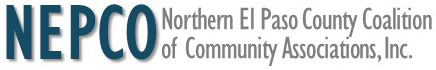 January 14, 2019NEPCOP.O. Box 714Monument, CO 80132-0714Len KendallEL Paso County Development Services Department 2880 International Circle, Suite 110Colorado Springs, CO 80910-3127Reference: Oberle Vacation and ReplatNEPCO is providing the collective input from its membership that includes over 9,000 homes, 40 HOAs and 18,000 registered voters within and around Monument.  The purpose of NEPCO, a volunteer coalition of Homeowner Associations in northern El Paso County, is to promote a community environment in which a high quality of life can be sustained for constituent associations, their members and families in northern El Paso County.  We collectively address growth and land use issues with El Paso County Planners and the Town of Monument, as well as addressing HOA issues of common interest among the members.  NEPCO achieves this by taking necessary steps to protect the property rights of the members, encouraging the beautification and planned development and maintenance of northern El Paso County.NEPCO’s comments related to the Oberle Vacation and ReplatNEPCO has reviewed this proposal and has determined that it will provide larger, more desirable lots that will be a benefit to the greater neighborhood. NEPCO supports this proposal.//SIGNED//							//SIGNED//Thomas M. Vierzba						Larry OliverVice President, NEPCO					President, NEPCOChairman, NEPCO Land Use & Transportation Committee 		 